                                                                               ПРОЄКТ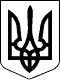 ВЕЛИКОСЕВЕРИНІВСЬКА СІЛЬСЬКА РАДА
КІРОВОГРАДСЬКОГО РАЙОНУ КІРОВОГРАДСЬКОЇ ОБЛАСТІСОРОК П’ЯТА СЕСІЯ ВОСЬМОГО СКЛИКАННЯРІШЕННЯвід «  » червня 2020 року                                                                       № с.Велика СеверинкаПро внесення змін до рішення Великосеверинівської сільської ради від 14 квітня 2019року №764 «Про затвердження Програми підтримки закладів охорони здоров’я, які знаходяться на території Великосеверинівської сільської ради на 2019-2020 роки»	Керуючись ст.26 Закону України «Про місцеве самоврядування в Україні» та заслухавши інформацію сільського голови Левченка С.В.,СІЛЬСЬКА РАДА ВИРІШИЛА:1.Внести до «Програми підтримки закладів охорони здоров’я, які знаходяться на території Великосеверинівської сільської ради на 2019-2020 роки» наступні зміни, а саме: 1.1.Пункт 7 Паспорту програми викласти в такій редакції «Обсяг фінансових ресурсів, для реалізації програми» 700.0 тис.грн..2. Контроль за виконанням даного рішення покласти на виконавчий комітет сільської ради. Сільський голова					Сергій ЛЕВЧЕНКО